MOJ ŠPORTNI DANNaj že na začetku povem, da sem imela dva, daljšega in krajšega.1.Športni danV sredo smo se okoli 10. ure od doma odpravili jaz, mama in mlajši bratec proti poti na brce. Šli smo skozi Labinje, v Poče skozi Gorje in skozi Zakriž v Cerkno. Pohod mi je bil všeč. Bilo je zelo muhasto vreme. Tukaj je slika poti, in še nekaj utrinkov. 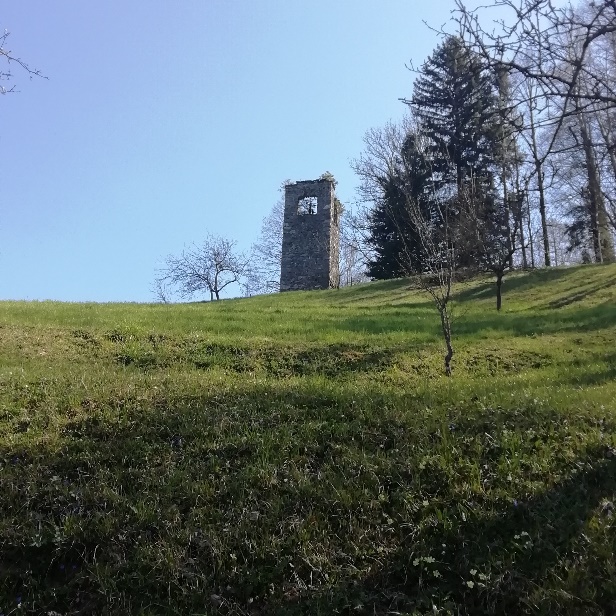 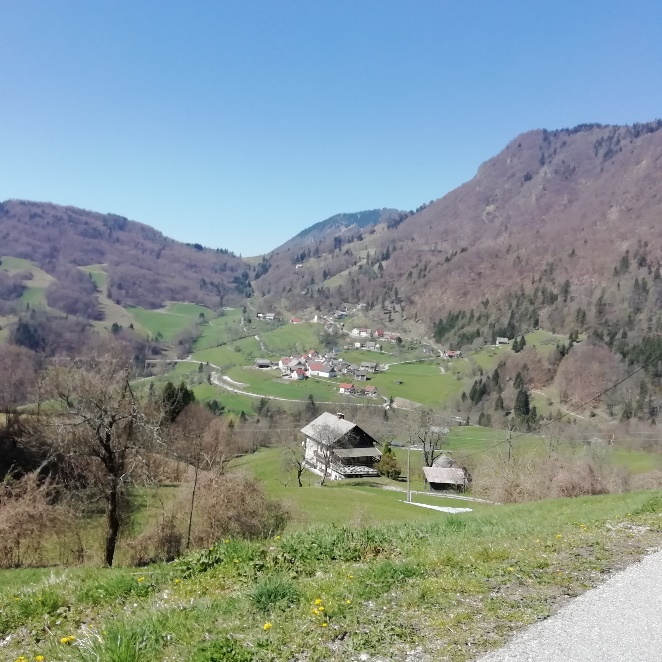 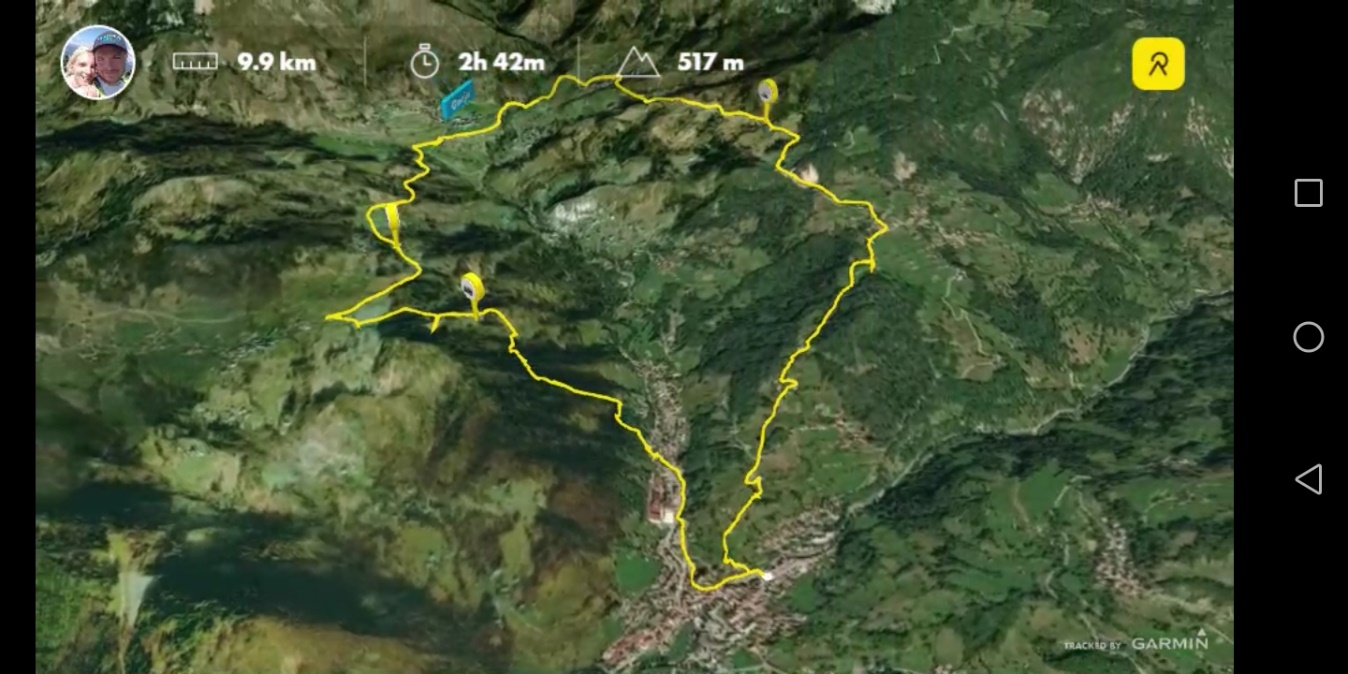 2. Športni danDanes v nedeljo pa smo se cela družina odpravila na športni dan.Na to pot smo šli skozi Labinje do Poč, skozi Gorje Do Zakriža na Klavžarjevo ravan in skozi Čelo v Cerkno. Pohod mi je bil všeč vreme ni bilo muhasto.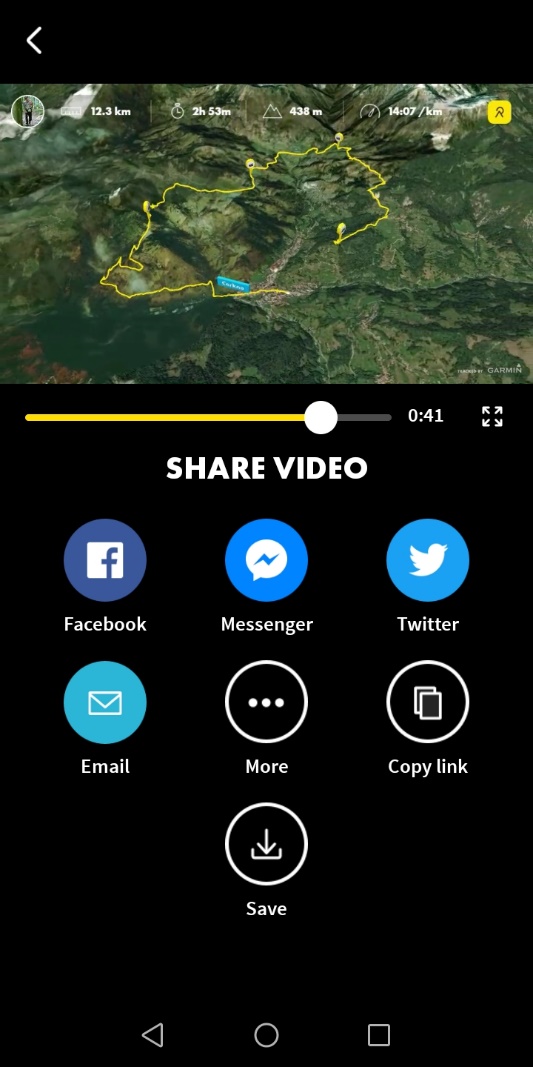 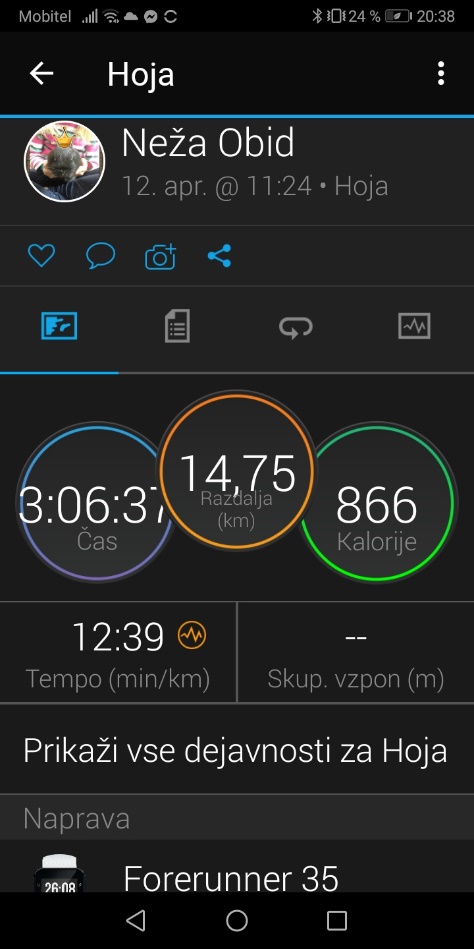 